基本信息基本信息 更新时间：2024-04-15 09:42  更新时间：2024-04-15 09:42  更新时间：2024-04-15 09:42  更新时间：2024-04-15 09:42 姓    名姓    名小武小武年    龄41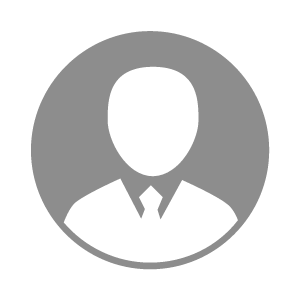 电    话电    话下载后可见下载后可见毕业院校高中邮    箱邮    箱下载后可见下载后可见学    历高中住    址住    址期望月薪5000-10000求职意向求职意向养羊技术员养羊技术员养羊技术员养羊技术员期望地区期望地区不限不限不限不限教育经历教育经历就读学校：河南卢氏二高 就读学校：河南卢氏二高 就读学校：河南卢氏二高 就读学校：河南卢氏二高 就读学校：河南卢氏二高 就读学校：河南卢氏二高 就读学校：河南卢氏二高 工作经历工作经历工作单位：河南三阳畜牧股份有限公司 工作单位：河南三阳畜牧股份有限公司 工作单位：河南三阳畜牧股份有限公司 工作单位：河南三阳畜牧股份有限公司 工作单位：河南三阳畜牧股份有限公司 工作单位：河南三阳畜牧股份有限公司 工作单位：河南三阳畜牧股份有限公司 自我评价自我评价有十年的养羊积累经验有十年的养羊积累经验有十年的养羊积累经验有十年的养羊积累经验有十年的养羊积累经验有十年的养羊积累经验有十年的养羊积累经验其他特长其他特长